Language Leader (Upper Intermediate) Course BookTo-do list (список завдань):1.  P. 12  Ex. 2, 32. P. 13   Ex. 43. P. 15   Ex. 5, 64. P. 16   Ex. 3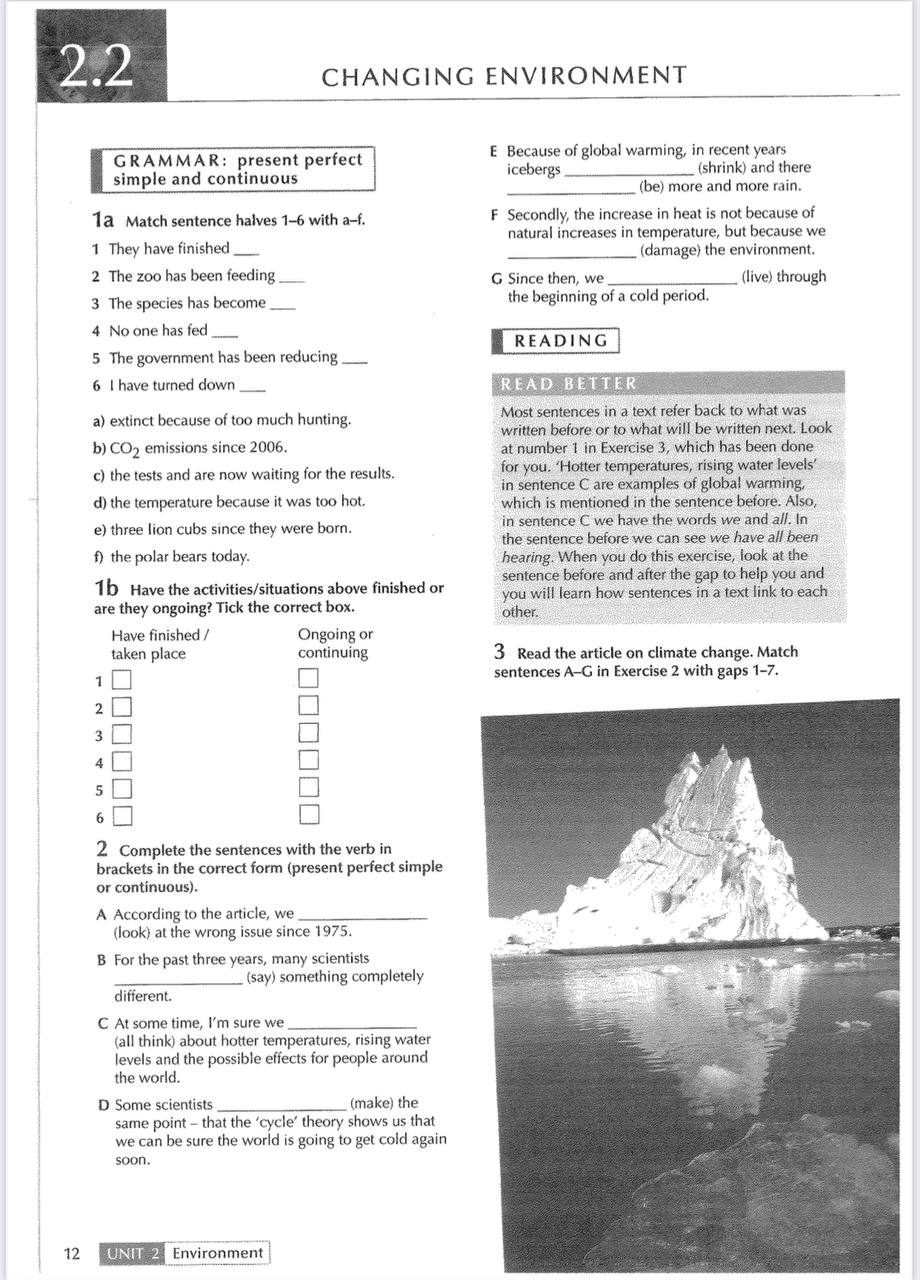 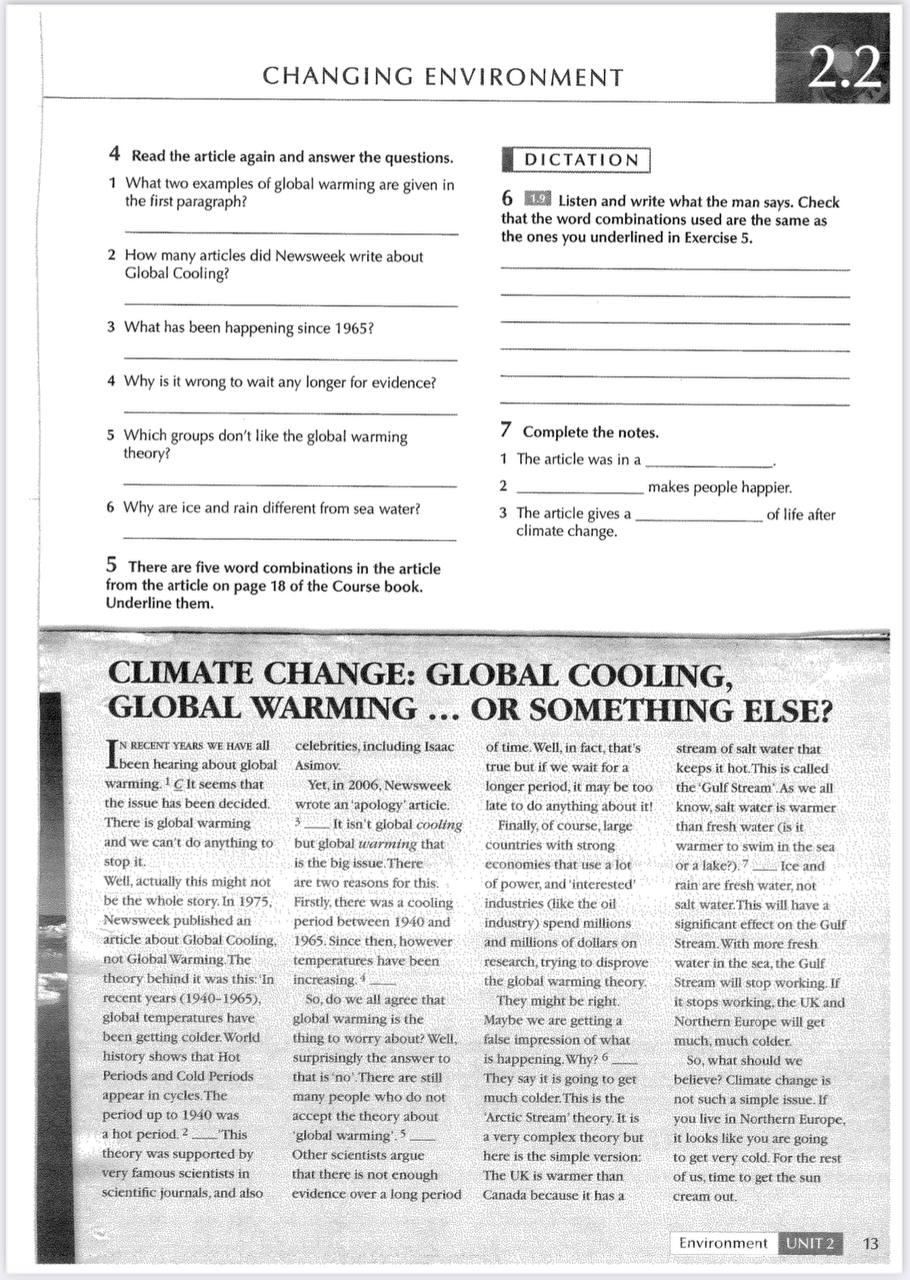 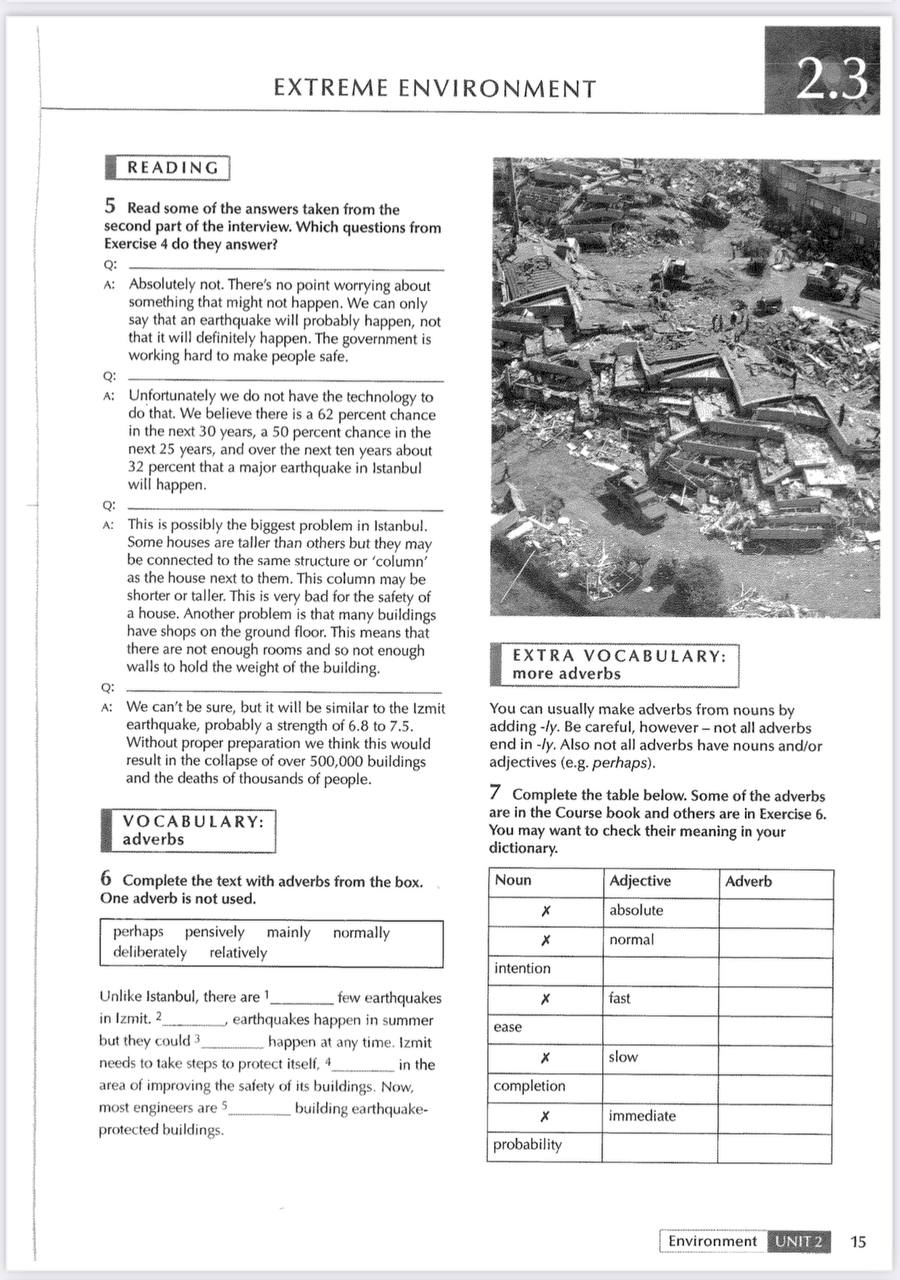 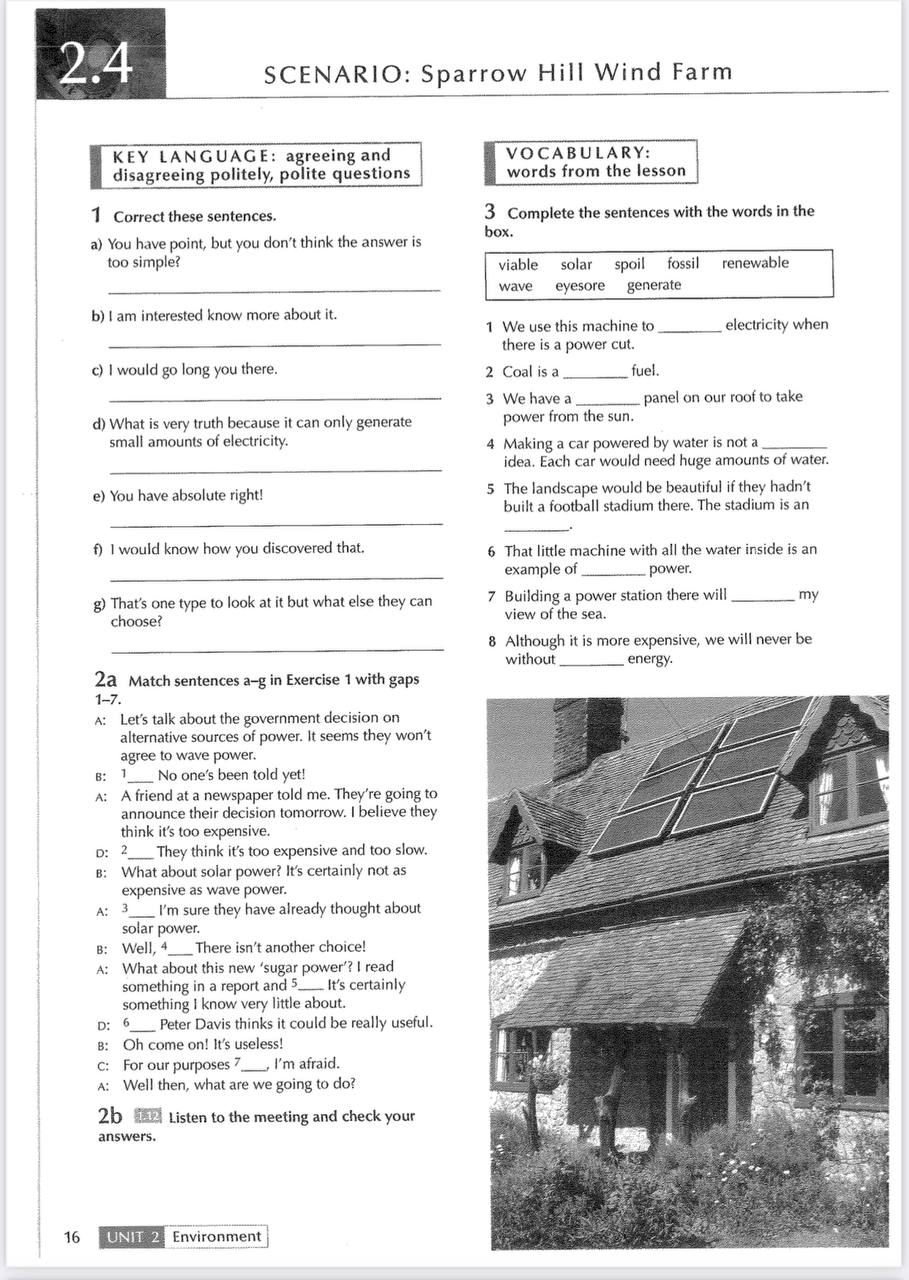 